Обратная связь для сообщений о фактах коррупции"Телефон доверия" Министерства образования и молодежной политики Свердловской области по вопросам противодействия коррупции 312-00-04 (доб.1)Телефон для приема обращений граждан в управлении образования Кировского района Департамента образования Администрации города Екатеринбурга по вопросам противодействия коррупции: 375-64-57, заместитель начальника управления 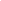 Карова Марина ВладимировнаТелефон для приема обращений граждан по вопросам противодействия коррупции
в МАОУ - Гимназия № 37: 350-51-01, директор Трухина Светлана Николаевна